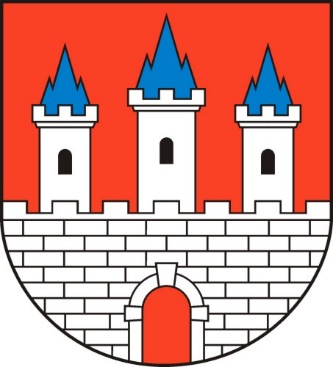 Analiza stanu gospodarki odpadami komunalnymi na terenie Miasta Rawa Mazowiecka za 2020 r.Kwiecień 2021 r.SPIS TREŚCII. WSTĘP …………………………………………………………………………………..str. 31. Podstawa prawna i cel przygotowania „Analizy gospodarki odpadami komunalnymi na terenie miasta Rawa Mazowiecka” ……………………………………………….……str. 32. Zakres sporządzenia „Analizy stanu gospodarki odpadami" ……………….……... str.  3II. ZAGADNIENIA OGÓLNE …………………………………………………………….. str. 41. Regulacje prawne …………………………………………………………………... str. 42. System gospodarki odpadami na terenie Miasta Rawa Mazowiecka ……………..... str. 5III..MOŻLIWOŚCI PRZETWARZANIA ZMIESZANYCH ODPADÓW KOMUNALNYCH, ODPADOW ZIELONYCH ORAZ POZOSTAŁOŚCI Z SORTOWANIA I POZOSTAŁOŚCI Z MECHANICZNIO – BIOLOGICZNEGO PRZETWARZANIA ODPADOW KOMUNALNYCH PRZEZNACZONYCH DO SKŁADOWANIA……………………………………………………. str.7IV. POTRZEBY INWESTYCYJNE ZWIĄZANE Z GOSPODAROWANIEM ODPADAMI KOMUNALNYMI ………………………………………………….…………………..…..str. 8  V. KOSZTY PONIESIONE W ZWIĄZKU Z ODBIERANIEM, ODZYSKIEM, RECYKLINGIEM I UNIESZKODLIWIANIEM ODPADÓW KOMUNALNYCH...............................................……..str. 8 VI. LICZBA MIESZKAŃCÓW  MIASTA RAWA MAZOWIECKA …………………….……...str. 9VII. LICZBA WŁAŚCICIELI NIERUCHOMOŚCI, KTÓRZY NIE ZAWARLI UMOWY, O KTÓREJ MOWA W ART. 6 UST. 1, W IMIENIU KTÓRYCH GMINA POWINNA PODJĄĆ DZIAŁANIA O KTÓRYCH MOWA W ART. 6 UST. 6-12 …………………………...………... str. 9VIII. ILOŚCI ODPADÓW KOMUNALNYCH WYTWARZANYCH NA TERENIE MIASTA RAWA MAZOWIECKA…………………….………………………………. …………………..str. 10 IX. PODSUMOWANIE…………………………………………………………………………. .str. 17WstępPodstawa prawna i cel przygotowania analizy gospodarki odpadami.Działając na podstawie art. 3 ust. 2 pkt. 10 ustawy z dnia 13 września 1996 r. o utrzymaniu czystości i porządku w gminach (t.j. Dz. U. z 2020 r., poz. 1439), gminy zapewniają czystość i porządek na swoim terenie oraz tworzą warunki niezbędne do ich utrzymania, dokonują corocznej analizy stanu gospodarki odpadami komunalnymi, w celu weryfikacji możliwości technicznych i organizacyjnych gminy w zakresie gospodarowania odpadami komunalnymi.      Niniejsze opracowanie ma na celu przeanalizowanie możliwości Miasta w zakresie przetwarzania zmieszanych odpadów komunalnych, odpadów zielonych oraz pozostałości           z mechaniczno-biologicznego przetwarzania odpadów komunalnych przeznaczonych do składowania, a także potrzeb inwestycyjnych i kosztów systemu gospodarki odpadami komunalnymi. Celem analizy jest również dostarczenie informacji o liczbie mieszkańców, liczbie właścicieli nieruchomości, którzy nie wykonują obowiązków określonych w ustawie, ilości odpadów komunalnych wytwarzanych na terenie gminy, a w szczególności zmieszanych odpadów komunalnych, odpadów zielonych oraz pozostałości z sortowania odpadów przeznaczonych do składowania. Zadaniem analizy jest dostarczenie niezbędnych informacji dla poprawy efektywności systemu gospodarki odpadami komunalnymi na terenie Miasta Rawa Mazowiecka.Zakres sporządzenia „Analizy stanu gospodarki odpadami"	Zakres przedmiotowej analizy częściowo pokrywa się ze sprawozdaniem z realizacji zadań z zakresu gospodarowania odpadami komunalnymi, sporządzanym przez gminę, na podstawie art. 9q ust. 1 i 3 ustawy o utrzymaniu czystości i porządku w gminach, celem jego przedłożenia Marszałkowi Województwa Łódzkiego oraz Wojewódzkiemu Inspektorowi Ochrony Środowiska w Łodzi, a także innych dostępnych danych wpływających na koszty systemu gospodarowania odpadami komunalnymi sporządza się „Analizę stanu gospodarki odpadami komunalnymi", która zawiera dane dotyczące: możliwości przetwarzania zmieszanych odpadów komunalnych, odpadów zielonych oraz pozostałości z sortowania i pozostałości z mechaniczno-biologicznego przetwarzania odpadów komunalnych przeznaczonych do składowania, potrzeb inwestycyjnych związanych z gospodarowaniem odpadami komunalnymi, kosztów poniesionych w związku z odbieraniem, odzyskiem, recyklingiem i unieszkodliwianiem odpadów komunalnych, liczby mieszkańców, liczby właścicieli nieruchomości, którzy nie zawarli umowy, o której mowa w art. 6 ust. 1, w imieniu których gmina powinna podjąć działania, o których mowa w art. 6 ust. 6-12, ilości odpadów komunalnych wytwarzanych na terenie gminy, ilości zmieszanych odpadów komunalnych, odpadów zielonych odbieranych z terenu gminy oraz powstałych z przetwarzania odpadów komunalnych pozostałościami z sortowania i pozostałości z mechaniczno-biologicznego przetwarzania odpadów komunalnych przeznaczonych do składowania.Zagadnienia ogólne.Regulacje prawnePodczas opracowania niniejszej analizy wykorzystano następujące dokumenty: Ustawy: Ustawa z dnia 14 grudnia 2012 r. o odpadach (t.j. Dz. U.  z 2020 r.,  poz.797, 875, 2361); Ustawa z dnia 13 września 1996 r. o utrzymaniu czystości i porządku w gminach (t.j. Dz. U. z 2020 r.,  poz. 1439, 2320, 2361);Ustawa z dnia 23 stycznia 2020 r. o zmianie ustawy o odpadach oraz niektórych innych ustaw (Dz. U. z 2020 r., poz. 150)Rozporządzenia: Rozporządzenie Ministra Środowiska z dnia 9 grudnia 2014 r. w sprawie katalogu odpadów (Dz. U. 2020 r., poz. 10); Rozporządzenie Ministra Środowiska z dnia 15 grudnia 2017 r. w sprawie poziomów ograniczenia składowania masy odpadów komunalnych ulegających biodegradacji (Dz. U. z 2020 r., poz. 2412); Rozporządzenie Ministra Środowiska z dnia 14 grudnia 2016 r. w sprawie poziomów recyklingu, przygotowania do ponownego użycia i odzysku innymi metodami niektórych frakcji odpadów komunalnych  (Dz. U. z 2016 r., poz. 2167);Rozporządzenie Ministra Środowiska z dnia 11 maja 2015 r. w sprawie odzysku odpadów poza instalacjami i urządzeniami;Rozporządzenie Ministra Klimatu z dnia 23 grudnia 2019 r. w sprawie rodzajów odpadów i ilości odpadów, dla których nie ma obowiązku prowadzenia ewidencji odpadów (Dz. U. z 2019 r., poz. 2531)Akty prawa miejscowego: Na podstawie ustawy z dnia 8 marca 1990 r. o samorządzie gminnym oraz ustawy z dnia 13 września 1996 roku o utrzymaniu czystości i porządku w gminach, organy podjęły następujące regulacje: Uchwała nr XX/161/20  Rady Miasta Rawa Mazowiecka z dnia 25 czerwca 2020 r. w sprawie przyjęcia „Regulaminu utrzymania czystości i porządku na terenie miasta Rawa Mazowiecka”, opublikowana w Dzienniku Urzędowym Województwa Łódzkiego w dniu 16 lipca 2020 r., poz. 4075;Uchwała nr VIII/67/19 z dnia 19 czerwca 2019 r. w sprawie zmiany uchwały Nr XII/86/15 Rady Miasta Rawa Mazowiecka z dnia 29 grudnia 2015 r. w sprawie dokonania wyboru metody ustalenia opłaty za gospodarowanie odpadami komunalnymi od właścicieli nieruchomości na których zamieszkują mieszkańcy oraz ustalenia stawki tej opłaty dla nieruchomości położonych na terenie miasta Rawa Mazowiecka, opublikowana w Dzienniku Urzędowym województwa Łódzkiego w dniu 11 lipca 2019r., poz. 3959;Uchwała nr XII/88/15 Rady Miasta Rawa Mazowiecka z dnia 29 grudnia 2015 r. w sprawie określenia terminu, częstotliwości i trybu uiszczenia opłaty za gospodarowanie odpadami komunalnymi na terenie Miasta Rawa Mazowiecka, opublikowana w Dzienniku Urzędowym Województwa Łódzkiego w dniu 14 stycznia 2016 r.,  poz. 187;Uchwała nr XXI/172/20 Rady Miasta Rawa Mazowiecka z dnia 6 sierpnia 2020 r. w sprawie określenia wzoru deklaracji o wysokości opłaty za gospodarowanie odpadami komunalnymi składanej przez właścicieli nieruchomości położonych na obszarze Miasta Rawa Mazowiecka, opublikowana w Dzienniku Urzędowym Województwa Łódzkiego w dniu 28 sierpnia 2020 r., poz. 4759; Uchwała nr XXI/171/20 Rady Miasta Rawa Mazowiecka z dnia 6 sierpnia 2020 r. w sprawie zwolnienia w części z opłaty za gospodarowanie odpadami komunalnymi właścicieli nieruchomości zabudowanych budynkami mieszkalnymi jednorodzinnymi kompostujących bioodpady stanowiące odpady komunalne w kompostowniku przydomowym, opublikowana w Dzienniku Urzędowym Województwa Łódzkiego w dniu 25 sierpnia 2020 r., poz. 4758;Uchwała nr XIV/102/16 Rady Miasta Rawa Mazowiecka z dnia 25 lutego 2016 r. w sprawie zwolnienia w części z opłaty za gospodarowanie odpadami komunalnymi, opublikowana w Dzienniku Urzędowym Województwa Łódzkiego w dniu 8 marca 2016 r., poz. 1098;System gospodarki odpadami komunalnymi na terenie Miasta Rawa Mazowiecka Odpady komunalne to odpady powstające w gospodarstwach domowych z wyłączeniem pojazdów wycofanych z eksploatacji, a także odpady niezawierające odpadów niebezpiecznych pochodzące od innych wytwórców odpadów, które ze względu na swój charakter lub skład są podobne do odpadów powstających w gospodarstwach domowych.     Przez gospodarowanie odpadami rozumie się zbieranie, transport, przetwarzanie odpadów, łącznie z nadzorem nad tego rodzaju działaniami, jak również późniejsze postępowanie z miejscami unieszkodliwiania odpadów oraz działania wykonywane w charakterze sprzedawcy odpadów lub pośrednika w obrocie odpadami. Odbiór odpadów komunalnych od właścicieli nieruchomości zamieszkałych na terenie Miasta Rawa Mazowiecka w okresie od 1.01.2020 r. do 31.12.2020 r. realizowany był przez firmę ENERIS Surowce S.A. Oddział w Tomaszowie Mazowieckim, ul. Majowa 87/89, 97-200 Tomaszów Mazowiecki. Zgodnie z hierarchią postępowania z odpadami oraz zasadą bliskości, o których mowa w art. 17 i 20 ustawy z dnia 14 grudnia 2012 r. o odpadach ( t.j. Dz. U.  z 2018 r., poz. 992, poz. 1000, poz. 1479, poz. 1544, poz. 1564, poz. 1592 z 2019 r., poz. 60), wykonawca zobowiązany został do przekazywania odebranych odpadów komunalnych, do Instalacji Komunalnej – ZGO Pukinin. Odpady komunalne z terenu miasta Rawa Mazowiecka zagospodarowywane były w Zakładzie ZGO Pukinin, Pukinin 140. Nieruchomości niezamieszkałe, w tym miejsca prowadzenia działalności gospodarczej oraz budynki użyteczności publicznej są zobowiązane do posiadania umowy na odbiór odpadów z firmą wpisaną do rejestru działalności regulowanej, prowadzonego przez Burmistrza Miasta Rawa Mazowiecka.  Zgodnie z regulaminem utrzymania czystości i porządku na terenie Miasta Rawa Mazowiecka, selektywnie zbierane były następujące rodzaje odpadów: opakowania z papieru, tworzyw sztucznych, szkła oraz opakowania z drewna, zużyte opony, opakowania z tworzyw i tworzywa sztuczne, odzież, tekstylia, zmieszane odpady z remontów i budowy, zużyte urządzenia elektryczne i elektroniczne, urządzenia zawierające freony, odpady ulegające biodegradacji, odpady wielkogabarytowe.Odpady komunalne odbierane były w systemie pojemnikowym i workowym.Selektywne zbieranie odpadów komunalnych na terenie:domów jednorodzinnych:Papier - w workach i pojemnikach w kolorze niebieskim;Szkło- w workach i pojemnikach w kolorze zielonym;Tworzywa sztuczne, opakowania wielomateriałowe oraz metal - w workach i pojemnikach w kolorze żółtym;Odpady biodegradowalne - w workach w kolorze brązowym;nieruchomości powyżej 7 lokali, rozstawiono 56 kompletów do selektywnej zbiórki odpadów, segregacji podległy następujące frakcje:Papier ( pojemnik niebieski);Szkło (pojemnik zielony);Tworzywa sztuczne ( pojemnik żółty).Odbiór odpadów komunalnych zmieszanych i segregowanych z terenu miasta Rawa Mazowiecka odbywał się zgodnie z harmonogramem odbioru utworzonym w oparciu o regulamin utrzymania czystości i porządku.Nadwyżki wyżej wymienionych frakcji oraz pozostałe frakcje odpadów podlegających selektywnej zbiórce mieszkańcy Rawy Mazowieckiej przekazywali do Punktu Selektywnej Zbiórki Odpadów Komunalnych (PSZOK), zlokalizowanego w Pukininie 140. Wykaz odpadów, które są przyjmowane do punktu określono w „Zasadach przyjmowania odpadów do PSZOK”. Odpady są przyjmowane od poniedziałku do piątku w godz. 7:00–18:00, a także w sobotę w godz. 7:00–15:00. Odpady dostarczane przez mieszkańców Miasta Rawa Mazowiecka wykraczające poza ww. zakres lub dostarczone w ilości przewyższającej limit zgodny z uchwałą Rady Miasta Rawa Mazowiecka (300 kg odpadów budowlanych w ciągu roku od właściciela nieruchomości oraz opony samochodowe do 3,5 tony – 4szt na rok od właściciela nieruchomości) przyjmowane są do PSZOK odpłatnie według obowiązującego cennika ZGO AQUARIUM Sp. z o.o. Dodatkowo zużyty sprzęt elektryczny i elektroniczny, odpady wielkogabarytowe, oraz zużyte opony odbierane były po ich wystawieniu przed posesje dwa razy w roku, w terminie określonym w harmonogramie odbioru odpadów.Możliwości przetwarzania zmieszanych odpadów komunalnych, odpadów zielonych oraz pozostałości z sortowania i pozostałości z mechaniczno-biologicznego przetwarzania odpadów komunalnych przeznaczonych do składowaniaOdpady zebrane z terenu Miasta Rawa Mazowiecka trafiają do ZGO Pukinin. Zakład ten w 2019 roku uzyskał status Instalacji Komunalnej w związku z czym prowadzi mechaniczno-biologiczne przetwarzanie niesegregowanych (zmieszanych) odpadów komunalnych oraz składowanie odpadów powstających w procesie mechaniczno-biologicznego przetwarzania. Ponadto Spółka prowadzi składowisko odpadów innych niż niebezpieczne i obojętne oraz wyrobów azbestowych na podstawie Decyzji z dnia 30.04.2020r. (znak: RŚVI.7222.115.2019) wydaną bezterminowo, Punkt Selektywnej Zbiórki Odpadów Komunalnych oraz edukację ekologiczną.Teren składowiska odpadów położony jest ok. 1,0 km na południowy wschód od granic miasta Rawa Mazowiecka, na terenie gminy Rawa Mazowiecka, w północnej części gruntów wsi Pukinin. Dojazd do obiektu składowiska jest od strony drogi Rawa Mazowiecka- Biała Rawska droga dojazdową utwardzoną szerokości 6 m i długości 500 m. Na terenie składowiska ZGO Pukinin  znajduje się dziewięć kwater, w których składowane są odpady. Potrzeby inwestycyjne związane z gospodarowaniem odpadami komunalnymiZgodnie z obowiązującymi przepisami prawnymi w zakresie gospodarowania odpadami komunalnymi, gminy mają obowiązek utworzyć co najmniej jeden punkt selektywnego zbierania odpadów komunalnych. W kwietniu 2015 r.  na terenie ZGO Pukinin utworzono Punkt Selektywnej Zbiórki Odpadów Komunalnych (PSZOK) dla mieszkańców Miasta Rawa Mazowiecka.      Do Punktu mieszkańcy mogą bezpłatnie oddawać odpady selektywnie gromadzone w swoich gospodarstwach domowych m.in. chemikalia, zużyte baterie i akumulatory, zużyty sprzęt elektryczny i elektroniczny, zużyte opony, odpady zielone oraz odpady budowlane i rozbiórkowe stanowiące odpady komunalne itp.Miasto Rawa Mazowiecka nie planuje obecnie wydatków inwestycyjnych w związku z gospodarowaniem odpadami komunalnymi w granicach administracyjnych miasta.Koszty poniesione w związku z odbieraniem, odzyskiem, recyklingiem i unieszkodliwianiem odpadów komunalnychOd dnia 1 lipca 2013 r. obowiązuje system opłat wnoszonych przez właścicieli nieruchomości na rachunek gminy skąd środki były przekazywane wyłonionemu w drodze przetargu nieograniczonego podmiotowi zobowiązanemu do odbierania odpadów komunalnych. Odbiorem odpadów komunalnych z terenu miasta Rawa Mazowiecka zajmowała się firma ENERIS Surowce S.A. Oddział w Tomaszowie Mazowieckim.Zgodnie z Uchwałą Nr VIII/67/19  Rady Miasta Rawa Mazowiecka z dnia 19 czerwca 2019  r. opublikowaną w Dzienniku Urzędowym Województwa Łódzkiego w dniu 11 lipca 2019 r. poz. 3959 została ustalona stawka opłaty za gospodarowanie odpadami komunalnymi wynosząca 12,50 zł od osoby miesięcznie za selektywna zbiórkę odpadów oraz wyższa stawka opłaty za gospodarowanie odpadami komunalnymi od właścicieli nieruchomości, na których zamieszkują mieszkańcy, jeżeli odpady nie są w sposób selektywny zbierane i odbierane – w wysokości 25,00 zł miesięcznie od osoby.Ponadto przewidziano dla rodzin wielodzietnych  ulgę w opłacie za gospodarowanie odpadami komunalnymi wynoszącą 100% zniżki na trzecie i kolejne dziecko w rodzinie a także zniżkę wynoszącą 10 % za posiadanie przydomowego kompostownika i kompostowania bioodpadów.Koszt funkcjonowania systemu gospodarowania odpadami komunalnymi na terenie miasta Rawa Mazowiecka w roku 2020 wyniósł 2 921 650,82 złTabela  1  Zestawienie kosztów związanych z obsługą nowego systemu gospodarki odpadami od 1 stycznia  2020 r. do 31 grudnia 2020 r.Liczba mieszkańców miasta Rawa MazowieckaLiczba mieszkańców zameldowanych – 17313 osób (dane z ewidencji USC, stan na dzień 31.12.2020 r.), natomiast z deklaracji złożonych przez właścicieli nieruchomości położnych w obrębie administracyjnym Miasta Rawa Mazowiecka wynosi – 14 445 osób. Różnica w podanej liczbie mieszkańców wynika m.in. z tego, że wielu uczniów i studentów kontynuuje naukę poza miejscem stałego zameldowania. Analogiczna sytuacja występuje wśród osób czynnych zawodowo, którzy ze względu na wykonywaną pracę przebywają poza terenem Miasta. Na bieżąco prowadzone są działania mające na celu weryfikację danych zawartych w deklaracjach i sprawdzenie ich ze stanem faktycznym. Liczba właścicieli nieruchomości, którzy nie zawarli umowy, o której mowa w art. 6 ust. 1, w imieniu których gmina powinna podjąć działania o których mowa w art. 6 ust. 6-12Na terenie Miasta Rawa Mazowiecka prowadzone są stałe kontrole sposobu pozbywania się odpadów komunalnych przez właścicieli nieruchomości. Wynika z nich, że nie ma nieruchomości, na których powstają odpady, a nie są one odbierane. W przypadku wątpliwości właściciel nieruchomości wzywany jest do okazania odpowiednich dokumentów poświadczających odbiór odpadów. Tym samym w 2020 roku nie zaistniała konieczność do zastosowania działań o których mowa w art. 6 ust. 6-12 ustawy o utrzymaniu czystości i porządku w gminach.Ilości odpadów komunalnych wytwarzanych na terenie miasta Rawa MazowieckaIlość odpadów komunalnych powstających na terenie Miasta Rawa Mazowiecka oszacowana została na podstawie sprawozdań składanych przez podmioty prowadzące działalność w zakresie odbierania odpadów komunalnych, podmiotów zbierających oraz informacji złożonych przez PSZOK. Łączna ilość odpadów komunalnych odebranych z terenu Miasta Rawa Mazowiecka w 2020 roku wyniosła:- odebranych 7 377,5090 Mg- zebranych w PSZOK 363,5400 Mg- zebranych przez podmioty zbierające 247,5230 Mg                                                                                                                                                               7377,5090 Mg stanowią odpady odebrane z terenu miasta Rawa Mazowiecka,  z czego 5359,4400 Mg to niesegregowane (zmieszane) odpady komunalne.Wykres 1 Masa odpadów komunalnych odebranych z terenu miasta Rawa Mazowiecka  w 2020 r.Ilość i rodzaj odpadów komunalnych odebranych przez Miasto Rawa Mazowiecka w roku 2020 przedstawia poniższa tabela:Tab.2  Ilości odpadów odebranych w roku 2020 z terenu  miasta Rawa MazowieckaNiesegregowane (zmieszane) odpady komunalne (20 03 01) W roku 2020 z terenu Miasta Rawa Mazowiecka odebranych zostało 5 359,4400 Mg niesegregowanych (zmieszanych) odpadów komunalnych. Wykres 2  Odpady zmieszane zebrane w latach 2016 – 2020 r.Odpady ulegające biodegradacji (20 02 01) W roku 2020 z terenu Miasta Rawa Mazowiecka odebrano łącznie 525,2200 Mg odpadów ulegających biodegradacji. Zgodnie z rozporządzeniem Ministra Środowiska z dnia 15 grudnia 2017 r. (Dz. U. z 2020 r., poz. 2412) gminy zobligowane są do osiągnięcia w poszczególnych latach odpowiednich poziomów ograniczenia masy odpadów ulegających biodegradacji przekazywanych do składowania. W myśl wyżej cytowanego rozporządzenia dopuszczalny poziom masy odpadów ulegających biodegradacji przekazywanych do składowania w 2020 r. mógł wynieść maksymalnie 35 %. W analizowanym roku Miasto Rawa Mazowiecka osiągnęła poziom ograniczenia masy odpadów ulegających biodegradacji w wielkości 38,62 %.Wykres 3 Masa zebranych odpadów ulegających biodegradacjiOdpady surowcowe zebrane w sposób selektywny Na terenie Miasta Rawa Mazowiecka prowadzona jest selektywna zbiórka odpadów do których zalicza się m.in. odpady z papieru, odpady z tworzyw sztucznych, odpady ze szkła, odpady z metali, opakowania i tekstylia. W 2020 roku odebrane zostały następujące ilości poszczególnych frakcji odpadów: opakowania z papieru i tektury –  346,1230Mg, opakowania ze szkła – 216,9400 Mg, opakowania z tworzyw sztucznych –  145,0250 Mg, zmieszane odpady opakowaniowe –  170,2300  Mg. 	W rozporządzeniu z dnia 14 grudnia 2016 roku (Dz. U. z 2016 r., poz. 2167) w sprawie poziomów recyklingu, przygotowania do ponownego użycia i odzysku innymi metodami niektórych frakcji odpadów komunalnych, Minister Środowiska wskazał wymagany minimalny poziom do osiągnięcia przez gminy w 2020 roku - 50 %. Uzyskany przez Miasta Rawa Mazowiecka poziom recyklingu i przygotowania do ponownego użycia dla odpadów z papieru, metali, tworzyw sztucznych i szkła wyniósł w 2020 roku 37,89 %.Wykres 4 Masa zebranych odpadów surowcowych.Odpady budowlane i rozbiórkowe (grupa odpadów o kodzie 17)Firmy świadczące usługi odbierania odpadów komunalnych i firmy zbierające odpady oraz PSZOK zebrały w 2020 roku z terenu miasta Rawa Mazowiecka 1 057,320 Mg odpadów sklasyfikowanych w grupie odpadów o kodzie 17– odpady z budowy, remontów i demontażu obiektów budowlanych. Minimalny poziom do osiągnięcia przez gminy w 2020 roku wskazany w Rozporządzeniu Ministra Środowiska z dnia 14 grudnia 2016 roku (Dz. U. z 2016 r., poz. 2167)  ) w sprawie poziomów recyklingu, przygotowania do ponownego użycia i odzysku innymi metodami niektórych frakcji odpadów komunalnych ustalony został na poziomie 70 %.Osiągnięty poziom recyklingu, przygotowania do ponownego użycia i odzysku innymi metodami dla odpadów budowlanych i rozbiórkowych w 2020 roku wyniósł  45,58 %.                                     Wykres 5: Masa zebranych odpadów rozbiórkowychOdpady zebrane w Punkcie Selektywnego Zbierania Odpadów Komunalnych Ilość i rodzaj odpadów komunalnych przyjętych w Punkcie Selektywnego Zbierania Odpadów Komunalnych w roku 2020 przedstawia poniższa tabela:Tabela nr 3 Odpady zebrane w PSZOK
6.  Ilość zmieszanych odpadów komunalnych, odpadów zielonych odbieranych z terenu gminy oraz powstających z przetwarzania odpadów komunalnych pozostałości z sortowania i pozostałości z mechaniczno-biologicznego przetwarzania odpadów komunalnych przeznaczonych do składowania.W 2020 roku z terenu miasta Rawa Mazowiecka odebrane zostały niesegregowane (zmieszane) odpady komunalne o łącznej masie  5 349,4400  Mg. Odpady ulegające biodegradacji z terenu miasta Rawa Mazowiecka zostały odebrane przez podmioty świadczące usługi w zakresie odbierania i zagospodarowania w ilości  525,2200 Mg ( w tym PSZOK – 77,4500 Mg). Ze strumienia odpadów zmieszanych wydzielanych jest wiele frakcji surowcowych, które w zależności od sposobu późniejszego zagospodarowania stanowią cenny materiał w różnych dziedzinach przemysłu. Odpady odbierane z terenu miasta jako zmieszane w pierwszej kolejności trafiają do sortowni, gdzie wydzielanych jest z nich kilka frakcji, które przygotowane są do dalszego zagospodarowania.Odpady powstałe z sortowania odpadów komunalnych selektywnie odebranych przeznaczonych do składowania :19 12 12 - inne odpady ( w tym zmieszane substancje i przedmioty) z mechanicznej obróbki odpadów inne niż wymienione w 19 12 11 - stanowiły wielkości 123,9900 - frakcja o wielkości powyżej 80 mm zebranych odpadów selektywnych.19 12 09 – minerały (np. piasek, kamienie) stanowiły wielkość 1,3100 MgOdpady powstałe ze zmieszanych (niesegregowanych) odpadów komunalnych:19 12 12 – inne odpady (w tym zmieszane substancje i przedmioty) z mechanicznej obróbki odpadów inne niż wymienione w 19 12 11 - stanowiły frakcje  o wielkości powyżej 80 mm – 2241,4090  Mg;19 05 99 – inne niewymienione odpady – 1265,392 Mg;19 05 03 – kompost nieodpowiadający wymaganiom (nienadający się do wykorzystania) - 18,14 Mg. Podsumowanie Roczna Analiza stanu gospodarki odpadami komunalnymi na terenie Miasta Rawa Mazowiecka za 2020 rok ma na celu weryfikację możliwości technicznych i organizacyjnych gminy w zakresie gospodarowania odpadami komunalnymi. Opracowanie dokumentuje zasady obowiązującego w Rawie Mazowieckiej systemu gospodarowania odpadami komunalnymi. Na podstawie przedstawionych danych stwierdzić należy, iż system gospodarowania odpadami komunalnymi na terenie Miasta Rawa Mazowiecka realizuje założenia ustawowe nakreślone w ustawie z dnia 13 września 1996 roku o utrzymaniu czystości i porządku w gminach (t.j. Dz. U. z 2020 r., poz. 1439).Zadanie odbierania odpadów komunalnych w analizowanym okresie realizowane było przez firmę ENERIS Surowce S.A. Oddział w Tomaszowie Mazowieckim ul. Majowa 87/89, 97-200 Tomaszów Mazowiecki.Mieszkańcy mieli również możliwość przekazania posegregowanych odpadów komunalnych w Punkcie Selektywnego Zbierania Odpadów Komunalnych, który mieści się w pod adresem Pukinin 140, 96-200 Rawa Mazowiecka. Wszystkie odpady komunalne odebrane z terenu miasta Rawa Mazowiecka zagospodarowane były zgodnie z obowiązującymi przepisami regulującymi gospodarkę odpadami. W 2020 r. Miasto Rawa Mazowiecka osiągnęło następujące  wymagane poziomy, mianowicie: poziom ograniczenia masy odpadów komunalnych ulegających biodegradacji kierowanych do składowania – 38,62 %   (wymagany poziom maksymalnie 35 %); poziom recyklingu i przygotowania do ponownego użycia następujących frakcji odpadów komunalnych: papieru, metali, tworzyw sztucznych i szkła – 37,89 %   (wymagany minimalny 50 %), poziom recyklingu, przygotowania do ponownego użycia i odzysku innymi metodami innych niż niebezpieczne odpadów budowlanych i rozbiórkowych – 45,58 % (wymagany minimalny 70 %). Ustawicznym obowiązkiem dla Miasta Rawa Mazowiecka jest uświadamianie mieszkańców w dziedzinie prawidłowego postępowania z odpadami w celu ograniczenia ilości wytwarzanych odpadów oraz racjonalnego segregowania odpadów. Zadaniem ciągłym, na które należy zwrócić szczególną uwagę jest edukacja ekologiczna mieszkańców w tematyce prowadzenia prawidłowej segregacji odpadów powstających w gospodarstwach domowych oraz edukacja w zakresie niespalania odpadów w paleniskach domowych. Przygotowała:
Katarzyna Waluchowska
Zestawienie kosztów poniesionych przez Miasto Rawa Mazowiecka w 2019 r., w związku z obsługą systemu gospodarki odpadami komunalnymiZestawienie kosztów poniesionych przez Miasto Rawa Mazowiecka w 2019 r., w związku z obsługą systemu gospodarki odpadami komunalnymiKoszty prowadzenia PSZOK -  ZGO Aquarium Sp. z o.o.72 000,00 złKoszty zbiórki odpadów  -  ENERIS Surowce S.A. 1 038 473,49 złKoszty zagospodarowania odpadów  - ZGO Aquarium Sp. z o.o.1772734,24 złWynagrodzenie osób wykonujących zadania związane z prowadzeniem systemu gospodarki odpadami37 102,39 złKoszty związane z licencją programu  służącego do obsługi systemu gospodarki odpadami1 340,70  Razem2 921 650,82 złKod odebranych odpadów komunalnychRodzaj odebranych odpadów komunalnychMasa odebranych odpadów komunalnych [Mg]15 01 01Opakowania z papieru i tektury346,123015 01 02Opakowania z tworzyw sztucznych145,025015 01 06Zmieszane odpady opakowaniowe170,230015 01 07Opakowania ze szkła216,940016 01 03Zużyte opony34,300016 02 14Zużyte urządzenia inne niż wymienione w 16 02 09 do16 02 130,360017 01 07Zmieszane odpady z betonu, gruzu ceglanego, odpadowych materiałów, ceramicznych i elementów wyposażenia inne niż wymienione w 17 01 0659,610017 02 01Drewno7,220017 04 05Żelazo i stal0,080017 06 04Materiały izolacyjne inne niż wymienione w 17 06 01i 17 06 032,720017 08 02Materiały budowlane zawierające gips inne niż wymienione w 17 08 010,860017 09 04Zmieszane odpady z budowy, remontów i demontażu inne niż wymienione w 17 09 01, 17 09 02 i 17 09 03251,820020 01 23*Urządzenia zawierające freony1,440020 01 32Leki inne niż wymienione w 20 01 310,378020 01 34Baterie i akumulatory inne niż wymienione w 20 01 330,023020 01 35*Zużyte urządzenia elektryczne i elektroniczne inne niż wymienione w 20 01 21 i 20 01 23 zawierające niebezpieczne składniki1,500020 01 36Zużyte urządzenia elektryczne i elektroniczne inne niż wymienione w 20 01 21, 20 01 23 i 20 01 350,280020 02 01Odpady ulegające biodegradacji525,220020 03 01Niesegregowane (zmieszane) odpady komunalne5359,440020 03 03Odpady z czyszczenia ulic i placów5,260020 03 07Odpady wielkogabarytowe240,980020 03 99Odpady komunalne niewymienione w innych podgrupach7,7000Razem:                                                                                                7377,5090                                                                                                7377,5090Kod zebranych odpadów komunalnychRodzaj zebranych odpadów komunalnychMasa zebranych odpadów komunalnych [Mg]15 01 01Opakowania z papieru i tektury9,590015 01 02Opakowania z tworzyw sztucznych8,160015 01 03Opakowania z drewna1,880015 01 07Opakowania ze szkła4,420016 01 03Zużyte opony4,330017 09 04Zmieszane odpady z budowy, remontów i demontażu, inne niż wymienione w 17 09 01, 17 09 02 i 17 09 03186,680020 01 10Odzież0,420020 01 11Tekstylia0,480020 01 23Urządzenia zawierające freony1,030020 01 35*Zużyte urządzenia elektryczne i elektroniczne, inne niż wymienione w 20 01 21 i 20 01 23 zawierające niebezpieczne składniki0,930020 01 36Zużyte urządzenia elektryczne i elektroniczne, inne niż wymienione w 20 01 21 i 20 01 23 i 20 01 352,540020 02 01Odpady ulegające biodegradacji77,450020 03 07Odpady wielkogabarytowe65,6300                                   Razem                                                                                          363,5400                                   Razem                                                                                          363,5400                                   Razem                                                                                          363,5400